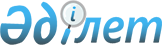 О внесении изменения и дополнения в постановление акимата Жанааркинского района от 8 июня 2020 года № 57/03 "Об установлении публичного сервитута на земельные участки"Постановление акимата Жанааркинского района Карагандинской области от 8 сентября 2020 года № 91/01. Зарегистрировано Департаментом юстиции Карагандинской области 10 сентября 2020 года № 6031
      В соответствии со статьей 17 и пунктом 4 статьи 69 Земельного кодекса Республики Казахстан от 20 июня 2003 года, Законом Республики Казахстан от 23 января 2001 года "О местном государственном управлении и самоуправлении в Республике Казахстан", рассмотрев обращения юридических лиц, акимат района ПОСТАНОВЛЯЕТ:
      1. В постановление акимата Жанааркинского района от 8 июня 2020 года №57/03 "Об установлении публичного сервитута на земельные участки" (зарегистрировано в Реестре государственной регистрации нормативных правовых актов №5873, опубликовано в Эталонном контрольном банке нормативных правовых актов Республики Казахстан в электронном виде 11 июня 2020 года, в районной газете "Жанаарка" от 13 июня 2020 года № 29 (9975)) внести следующие изменения:
      подпункт 3) пункта 1 постановления изложить в следующей редакции:
      "3) товариществу с ограниченной ответственностью "MININGMINERALS" на территории сельских округов имени Мукажана Жумажанова и Актубекского общей площадью - 1602,5 гектара земельных участков;";
      пункт 1 постановления дополнить подпунктом 4):
      "4) товариществу с ограниченной ответственностью "MININGMETALL" на территории Караагашского, Байдалыбийского сельских округов общей площадью – 3848,9 гектара земельных участков.".
      2. Контроль за исполнением настоящего постановления возложить на курирующего заместителя акима района.
      3. Настоящее постановление вводится в действие по истечении десяти календарных дней после его первого официального опубликования.
					© 2012. РГП на ПХВ «Институт законодательства и правовой информации Республики Казахстан» Министерства юстиции Республики Казахстан
				
      Аким Жанааркинского района

Ю. Беккожин
